           firma SVOBODA – Lučice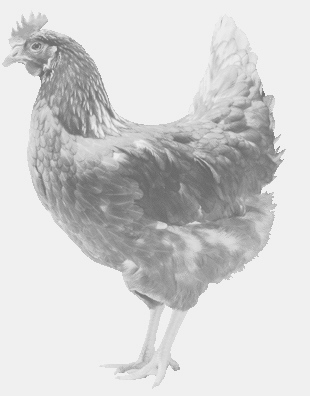  drůbežárna Mírovka, Vadín, 569489358, 777989857NOSNÉ KUŘICEbarva červená a černáStáří:    14 - 20   týdnůCena:   180 - 210,- Kč/kusStředa 23. března 2022 V 9.10 hod.- Chrást   U samoobsluhyMožno objednat:569 489 358,svoboda.lucice@seznam.cz